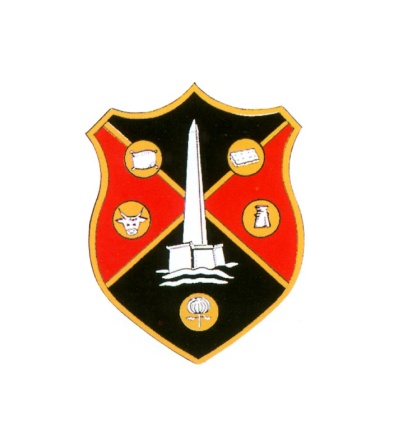 WELLINGTON TOWN COUNCILCOUNCIL PLANNING MEETINGThe PLANNING meeting of Wellington Town Council will be held in the United Reformed Church Hall in Fore Street, Wellington, on Monday 7 October 2019 at 6:15pmMembers of the public are cordially invited to attend this meetingAGENDA1. APOLOGIES2. DECLARATION OF INTERESTS3. APPLICATIONS TO BE DETERMINED BY TOWN COUNCIL:(a) Erection of two storey side and rear extension and single storey rear extension at 47 Oakfield Park, Wellington (43/19/0078) (b) Erection of a two storey and single storey extension to the side of 20 The Brambles, Wellington (43/19/0076)4. TO CONSIDER WHAT COMMENTS TO MAKE ON THE FOLLOWING APPLICATIONS THAT WILL BE DETERMINED BY SOMERSET WEST AND TAUNTON COUNCIL OR SOMERSET COUNTY COUNCIL:(a) Application for a Certificate of Lawful Development for the existing use of part of the site as Class B1 (c) Use (Light Industrial) at Pumping Station House, Payton Road, Westford, Wellington.  (43/19/0079)(b)  Variation of Condition No. 01 (approved plans) of application 43/16/0103 at Plots 1 to 54, Phase 1, Sectors A and B, Jurston Farm.  (43/19/0081)(c)  Replacement of conservatory with the erection of a single storey extension and replacement of the double garage at 11 High Path, Station Road, Wellington. (43/19/0084/LB)(d)  Replacement of conservatory with the erection of a single storey extension and replacement of the double garage at 11 High Path, Station Road, Wellington.  (43/19/0083)(e)  Various alterations to front elevation of 10 Fore Street, Wellington.  (43/19/0085/LB)(f)  Various external and internal alterations at 1 - 3 Laburnum Cottages,Mantle Street, Wellington.  (43/19/0086/LB)Somerset West and Taunton Council Planning Officer will be in attendance at this meetingPLEASE NOTE: COPIES OF ALL PLANNING APPLICATIONS TO BE DETERMINED AND CONSIDERED BY THE TOWN COUNCIL WILL BE ON DISPLAY IN THE UNITED REFORMED CHURCH HALL ON THE DAY OF THE MEETINGKathryn Hemensley, Town Clerk30 September 2019